2019年度“中国科学院优秀共青团员”申报表姓   名姓   名王常松性  别性  别男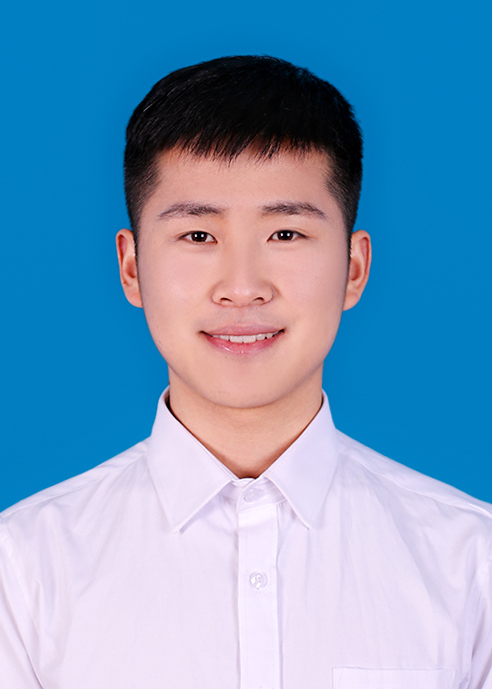 出生日期出生日期1996.03.03民  族民  族汉政治面貌政治面貌中共党员学  历学  位学  历学  位本科学士学位参加工作时间参加工作时间2018.09入团时间入团时间2009.09所在单位及职务所在单位及职务所在单位及职务所在单位及职务中国科学院信息工程研究所2004班长及团支书中国科学院大学学生会副主席中国科学院信息工程研究所2004班长及团支书中国科学院大学学生会副主席中国科学院信息工程研究所2004班长及团支书中国科学院大学学生会副主席学习和工作简历（从小学起填写，包括出国留学、进修等经历）2002.09-2008.06 山东省平邑县兴台联小，担任班长2008.09-2011.06 山东省平邑县仲里中学，担任班长2011.09-2014.06 山东省平邑县平邑一中，担任班长2014.09-2018.06 山东大学，担任团支书，山东大学学生会部长，移动互联实验室负责人，创业团队技术负责人2018.09-至今 中国科学院大学网络空间安全学院，担任班长兼团支书，中国科学院大学学生会副主席（从小学起填写，包括出国留学、进修等经历）2002.09-2008.06 山东省平邑县兴台联小，担任班长2008.09-2011.06 山东省平邑县仲里中学，担任班长2011.09-2014.06 山东省平邑县平邑一中，担任班长2014.09-2018.06 山东大学，担任团支书，山东大学学生会部长，移动互联实验室负责人，创业团队技术负责人2018.09-至今 中国科学院大学网络空间安全学院，担任班长兼团支书，中国科学院大学学生会副主席（从小学起填写，包括出国留学、进修等经历）2002.09-2008.06 山东省平邑县兴台联小，担任班长2008.09-2011.06 山东省平邑县仲里中学，担任班长2011.09-2014.06 山东省平邑县平邑一中，担任班长2014.09-2018.06 山东大学，担任团支书，山东大学学生会部长，移动互联实验室负责人，创业团队技术负责人2018.09-至今 中国科学院大学网络空间安全学院，担任班长兼团支书，中国科学院大学学生会副主席（从小学起填写，包括出国留学、进修等经历）2002.09-2008.06 山东省平邑县兴台联小，担任班长2008.09-2011.06 山东省平邑县仲里中学，担任班长2011.09-2014.06 山东省平邑县平邑一中，担任班长2014.09-2018.06 山东大学，担任团支书，山东大学学生会部长，移动互联实验室负责人，创业团队技术负责人2018.09-至今 中国科学院大学网络空间安全学院，担任班长兼团支书，中国科学院大学学生会副主席（从小学起填写，包括出国留学、进修等经历）2002.09-2008.06 山东省平邑县兴台联小，担任班长2008.09-2011.06 山东省平邑县仲里中学，担任班长2011.09-2014.06 山东省平邑县平邑一中，担任班长2014.09-2018.06 山东大学，担任团支书，山东大学学生会部长，移动互联实验室负责人，创业团队技术负责人2018.09-至今 中国科学院大学网络空间安全学院，担任班长兼团支书，中国科学院大学学生会副主席（从小学起填写，包括出国留学、进修等经历）2002.09-2008.06 山东省平邑县兴台联小，担任班长2008.09-2011.06 山东省平邑县仲里中学，担任班长2011.09-2014.06 山东省平邑县平邑一中，担任班长2014.09-2018.06 山东大学，担任团支书，山东大学学生会部长，移动互联实验室负责人，创业团队技术负责人2018.09-至今 中国科学院大学网络空间安全学院，担任班长兼团支书，中国科学院大学学生会副主席团内外奖励情况  近五年内获得1、2018.06 山东省优秀毕业生2、2016.04 山东大学优秀班干部、优秀团干部、优秀共青团员3、2017.04 山东大学三好学生、优秀团干部、优秀共青团员4、2017.04 山东大学“十佳共青团员”提名5、2016.04 山东大学学生会优秀部长6、2017.04山东省优秀社会实践团队队员、山东大学优秀社会实践团队队长7、2015.10,2016.10,2017.10 分别获得国家励志奖学金3次，山东大学优秀学生一等奖学金1次，山东大学优秀学生二等奖学金2次8、第二届互联网+大学生创新创业大赛省赛银奖、中美创新创业大赛二等奖、山东省创新创业大赛一等奖9、2018.09 中国科学院大学新生骨干夏令营优秀营员10、2018.12 中国科学院大学学生会“卓越新锐”11、2019年5月 获得“中国科学院大学优秀共青团干部”12、2019年5月 获得“中国科学院大学优秀共青团员”13、2019年6月 获得“中国科学院大学优秀共产党员”14、2019年6月 获得“中国科学院大学优秀学生干部”15、2019年6月 获得“中国科学院大学三好学生”16、2019年7月 获得“2019青少年科学营中国科学院大学分营优秀志愿者”1、2018.06 山东省优秀毕业生2、2016.04 山东大学优秀班干部、优秀团干部、优秀共青团员3、2017.04 山东大学三好学生、优秀团干部、优秀共青团员4、2017.04 山东大学“十佳共青团员”提名5、2016.04 山东大学学生会优秀部长6、2017.04山东省优秀社会实践团队队员、山东大学优秀社会实践团队队长7、2015.10,2016.10,2017.10 分别获得国家励志奖学金3次，山东大学优秀学生一等奖学金1次，山东大学优秀学生二等奖学金2次8、第二届互联网+大学生创新创业大赛省赛银奖、中美创新创业大赛二等奖、山东省创新创业大赛一等奖9、2018.09 中国科学院大学新生骨干夏令营优秀营员10、2018.12 中国科学院大学学生会“卓越新锐”11、2019年5月 获得“中国科学院大学优秀共青团干部”12、2019年5月 获得“中国科学院大学优秀共青团员”13、2019年6月 获得“中国科学院大学优秀共产党员”14、2019年6月 获得“中国科学院大学优秀学生干部”15、2019年6月 获得“中国科学院大学三好学生”16、2019年7月 获得“2019青少年科学营中国科学院大学分营优秀志愿者”1、2018.06 山东省优秀毕业生2、2016.04 山东大学优秀班干部、优秀团干部、优秀共青团员3、2017.04 山东大学三好学生、优秀团干部、优秀共青团员4、2017.04 山东大学“十佳共青团员”提名5、2016.04 山东大学学生会优秀部长6、2017.04山东省优秀社会实践团队队员、山东大学优秀社会实践团队队长7、2015.10,2016.10,2017.10 分别获得国家励志奖学金3次，山东大学优秀学生一等奖学金1次，山东大学优秀学生二等奖学金2次8、第二届互联网+大学生创新创业大赛省赛银奖、中美创新创业大赛二等奖、山东省创新创业大赛一等奖9、2018.09 中国科学院大学新生骨干夏令营优秀营员10、2018.12 中国科学院大学学生会“卓越新锐”11、2019年5月 获得“中国科学院大学优秀共青团干部”12、2019年5月 获得“中国科学院大学优秀共青团员”13、2019年6月 获得“中国科学院大学优秀共产党员”14、2019年6月 获得“中国科学院大学优秀学生干部”15、2019年6月 获得“中国科学院大学三好学生”16、2019年7月 获得“2019青少年科学营中国科学院大学分营优秀志愿者”1、2018.06 山东省优秀毕业生2、2016.04 山东大学优秀班干部、优秀团干部、优秀共青团员3、2017.04 山东大学三好学生、优秀团干部、优秀共青团员4、2017.04 山东大学“十佳共青团员”提名5、2016.04 山东大学学生会优秀部长6、2017.04山东省优秀社会实践团队队员、山东大学优秀社会实践团队队长7、2015.10,2016.10,2017.10 分别获得国家励志奖学金3次，山东大学优秀学生一等奖学金1次，山东大学优秀学生二等奖学金2次8、第二届互联网+大学生创新创业大赛省赛银奖、中美创新创业大赛二等奖、山东省创新创业大赛一等奖9、2018.09 中国科学院大学新生骨干夏令营优秀营员10、2018.12 中国科学院大学学生会“卓越新锐”11、2019年5月 获得“中国科学院大学优秀共青团干部”12、2019年5月 获得“中国科学院大学优秀共青团员”13、2019年6月 获得“中国科学院大学优秀共产党员”14、2019年6月 获得“中国科学院大学优秀学生干部”15、2019年6月 获得“中国科学院大学三好学生”16、2019年7月 获得“2019青少年科学营中国科学院大学分营优秀志愿者”1、2018.06 山东省优秀毕业生2、2016.04 山东大学优秀班干部、优秀团干部、优秀共青团员3、2017.04 山东大学三好学生、优秀团干部、优秀共青团员4、2017.04 山东大学“十佳共青团员”提名5、2016.04 山东大学学生会优秀部长6、2017.04山东省优秀社会实践团队队员、山东大学优秀社会实践团队队长7、2015.10,2016.10,2017.10 分别获得国家励志奖学金3次，山东大学优秀学生一等奖学金1次，山东大学优秀学生二等奖学金2次8、第二届互联网+大学生创新创业大赛省赛银奖、中美创新创业大赛二等奖、山东省创新创业大赛一等奖9、2018.09 中国科学院大学新生骨干夏令营优秀营员10、2018.12 中国科学院大学学生会“卓越新锐”11、2019年5月 获得“中国科学院大学优秀共青团干部”12、2019年5月 获得“中国科学院大学优秀共青团员”13、2019年6月 获得“中国科学院大学优秀共产党员”14、2019年6月 获得“中国科学院大学优秀学生干部”15、2019年6月 获得“中国科学院大学三好学生”16、2019年7月 获得“2019青少年科学营中国科学院大学分营优秀志愿者”1、2018.06 山东省优秀毕业生2、2016.04 山东大学优秀班干部、优秀团干部、优秀共青团员3、2017.04 山东大学三好学生、优秀团干部、优秀共青团员4、2017.04 山东大学“十佳共青团员”提名5、2016.04 山东大学学生会优秀部长6、2017.04山东省优秀社会实践团队队员、山东大学优秀社会实践团队队长7、2015.10,2016.10,2017.10 分别获得国家励志奖学金3次，山东大学优秀学生一等奖学金1次，山东大学优秀学生二等奖学金2次8、第二届互联网+大学生创新创业大赛省赛银奖、中美创新创业大赛二等奖、山东省创新创业大赛一等奖9、2018.09 中国科学院大学新生骨干夏令营优秀营员10、2018.12 中国科学院大学学生会“卓越新锐”11、2019年5月 获得“中国科学院大学优秀共青团干部”12、2019年5月 获得“中国科学院大学优秀共青团员”13、2019年6月 获得“中国科学院大学优秀共产党员”14、2019年6月 获得“中国科学院大学优秀学生干部”15、2019年6月 获得“中国科学院大学三好学生”16、2019年7月 获得“2019青少年科学营中国科学院大学分营优秀志愿者”事迹简介2014年9月至2016年6月 山东大学学生会干事及部长，负责相关学生工作2014年12月至2015年6月 山东大学学生创新实验室移动互联实验室成员，学习以及开发项目2015年7月至2016年12月 山东大学学生创新实验室移动互联实验室负责人，带领团队同时开发项目2014年12月2018 6月 山东大学团支部书记，负责班里的学生工作2015年10月至2016年6月 山东大学创业团队技术负责人，负责技术团队的管理以及相关的开发工作，创办公司2014年10月至2015年10月  山东大学街舞协会成员以及校区负责人2016年7月至2016年8月    参与、带领团队进行社会实践，先后获得省优团队跟校优团队2018年9月  保送至中国科学院大学2018年9月至2019年7月  担任中国科学院大学学生会部长，积极为同学们服务2018年9月至今  担任中国科学院大学班长兼团支书，负责班里的学生工作2019年7月至今 担任中国科学院大学学生会副主席，做好服务工作2014年9月至2016年6月 山东大学学生会干事及部长，负责相关学生工作2014年12月至2015年6月 山东大学学生创新实验室移动互联实验室成员，学习以及开发项目2015年7月至2016年12月 山东大学学生创新实验室移动互联实验室负责人，带领团队同时开发项目2014年12月2018 6月 山东大学团支部书记，负责班里的学生工作2015年10月至2016年6月 山东大学创业团队技术负责人，负责技术团队的管理以及相关的开发工作，创办公司2014年10月至2015年10月  山东大学街舞协会成员以及校区负责人2016年7月至2016年8月    参与、带领团队进行社会实践，先后获得省优团队跟校优团队2018年9月  保送至中国科学院大学2018年9月至2019年7月  担任中国科学院大学学生会部长，积极为同学们服务2018年9月至今  担任中国科学院大学班长兼团支书，负责班里的学生工作2019年7月至今 担任中国科学院大学学生会副主席，做好服务工作2014年9月至2016年6月 山东大学学生会干事及部长，负责相关学生工作2014年12月至2015年6月 山东大学学生创新实验室移动互联实验室成员，学习以及开发项目2015年7月至2016年12月 山东大学学生创新实验室移动互联实验室负责人，带领团队同时开发项目2014年12月2018 6月 山东大学团支部书记，负责班里的学生工作2015年10月至2016年6月 山东大学创业团队技术负责人，负责技术团队的管理以及相关的开发工作，创办公司2014年10月至2015年10月  山东大学街舞协会成员以及校区负责人2016年7月至2016年8月    参与、带领团队进行社会实践，先后获得省优团队跟校优团队2018年9月  保送至中国科学院大学2018年9月至2019年7月  担任中国科学院大学学生会部长，积极为同学们服务2018年9月至今  担任中国科学院大学班长兼团支书，负责班里的学生工作2019年7月至今 担任中国科学院大学学生会副主席，做好服务工作团组织意见所在单位盖  章年   月   日党组织意见所在单位                                    盖  章              年   月   日